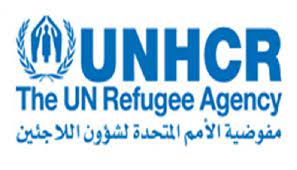 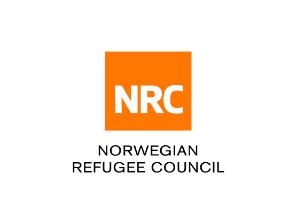 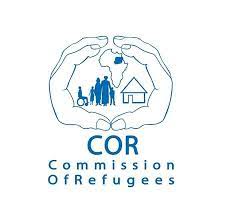                                             TS#0001